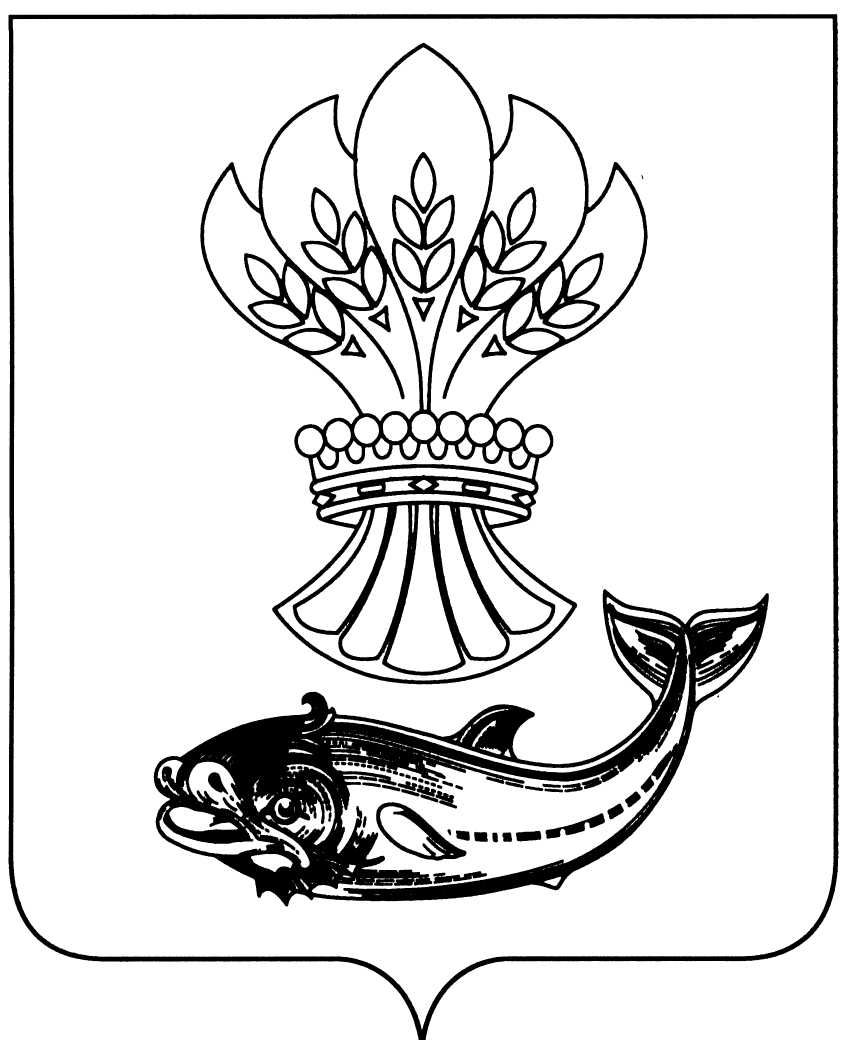 АДМИНИСТРАЦИЯ ПАНИНСКОГО МУНИЦИПАЛЬНОГО РАЙОНА ВОРОНЕЖСКОЙ ОБЛАСТИПОСТАНОВЛЕНИЕ от     30      марта 2017 г.  № 101 р.п.ПаниноО внесении изменения впостановление администрацииПанинского муниципального района от 30.11.2016 № 371            В соответствии с протестом прокуратуры Панинского района от 17.03.2017 года № 2-1-2017 на постановление администрации Панинского муниципального района Воронежской области от 30.11.2016 № 371, приказом департамента образования, науки и молодежной политики Воронежской области от 17.01.2017 № 31 «Об установлении максимального размера платы, взимаемой с родителей (законных представителей) за присмотр и уход за детьми в государственных и муниципальных образовательных организациях, реализующих общеобразовательную программу дошкольного образования, для каждого муниципального образования» и с целью приведения правовых актов администрации Панинского муниципального района в соответствие с законодательством Российской Федерации, администрация Панинского муниципального района п о с т а н о в л я е т:Внести изменение в постановление администрации Панинского муниципального района от 30.11.2016 № 371 «О плате, взимаемой с родителей (законных представителей), за присмотр и уход за детьми в муниципальных образовательных учреждениях Панинского муниципального района, реализующих образовательные программы дошкольного образования»в подпункте 1.1 пункта 1 слова «в размере 1500» заменить словами «в размере 900».Отделу по образованию, опеке, попечительству, спорту и работе с молодежью администрации Панинского муниципального района         (Телкова Л.А.):                                                                                                                                          2.1. Обеспечить выполнение постановления во всех подведомственных образовательных учреждениях, реализующих основную общеобразовательную программу дошкольного образования.Обеспечить контроль над соблюдением подведомственными учреждениями настоящего постановления.Настоящее постановление вступает в силу со дня его официального опубликования в официальном печатном издании Панинского муниципального района «Панинский муниципальный вестник».Контроль за исполнением настоящего постановления возложить на заместителя главы администрации Панинского муниципального района Воронежской области Солнцева В.В.Глава администрации Панинского муниципального района                                       Н.В. Щеглов